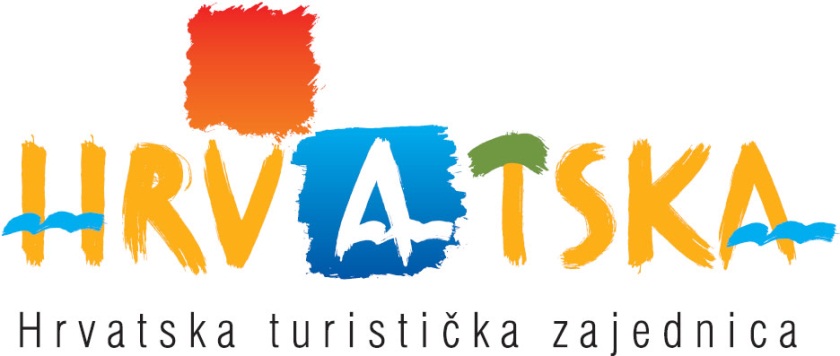 OTVORENI POSTUPAK ZA PROVEDBU NABAVE ZA PROJEKTOBRAZOVANJA DJELATNIKA SUSTAVA TURISTIČKIH ZAJEDNICA I OSTALE SUDIONIKE JAVNOG I PRIVATNOG TURISTIČKOG SEKTORA DOKUMENTACIJA ZA NADMETANJEZagreb, 13. svibnja 2013.Naziv i sjedište naručitelja, broj telefona, broj telefaksa, internetska adresa te adresa elektroničke pošteGlavni ured Hrvatske turističke zajedniceIblerov trg 10/IV, p.p. 25110000 ZagrebBroj telefona: 01 4699333Broj telefaksa. 01 4557827Internetska adresa: www.croatia.hrAdresa elektroničke pošte: gordana.borojevic@htz.hrMatični broj: 3943658OIB: 72501368180Osoba ili služba zadužena za komunikaciju s ponuditeljima:Gordana BorojevićIsključivo pisanim putem, na gordana.borojevic@htz.hr najkasnije pet dana prije roka za otvaranje ponuda.Opis predmeta nabave, te oznaka i naziv iz Jedinstvenog rječnika javne nabave – CPVPredmet nabave: usluge vezane za projekt obrazovanja djelatnika sustava turističkih zajednica (Hrvatska turistička zajednica, turističke zajednice županija, općina, gradova, područja i mjesta) i zaposlenika ostalih subjekata javnog i privatnog turističkog sektora. CPV oznaka: 80000000-4, Usluge obrazovanja.Vrsta, kvaliteta, obujam ili količina nabavePod uslugama vezanim za realizaciju projekta obrazovanja djelatnika sustava turističkih zajednica i privatnog turističkog sektora podrazumijeva se obrazovanje za sljedeća područja/zadatke: Razvoj novih proizvoda/ponude (zadatak 1.)Marketing u turističkoj industriji (zadatak 2.)Komunikacijske i upravljačke vještine (zadatak 3.)Informacijske tehnologije u turizmu (zadatak 4.)Internet marketing (zadatak 5.)Ponuditelj mora ponuditi:Program i detaljni sadržaj obrazovnog seminara/radionice zasebno za pojedino naprijed navedeno područje/zadatak i zasebno za svaki modul koji je dio pojedinog područja/zadatka Predavače za obrazovni seminar/radionicu zasebno za pojedino naprijed navedeno područje/zadatak i zasebno za svaki modul koji je dio pojedinog područja/zadatka. Ponuditelj snosi sve troškove vezane za predavače (naknade, troškove prijevoza, smještaja i prehrane i sve druge direktne i indirektne troškove za predavača) Materijale za polaznike obrazovanja, isključivo u elektroničkom obliku, zasebno za pojedino naprijed navedeno područje/zadatak i zasebno za svaki modul koji je dio pojedinog područja/zadatkaIzvođenje po jednog seminara/radionice za pojedino naprijed navedeno područje/zadatak i zasebno za svaki modul koji je dio pojedinog područja/zadatka u sedam gradova navedenim u Prilogu 1. (Seminari za svaki pojedini modul održati će se u samo šest gradova sukladno Dokumentaciji, s time  da će se za pojedine module edukacija održati u samo u Puli, a za pojedine module samo u Rijeci, sukladno tablici iz Priloga 1.).Po ukazanoj potrebi i u dogovoru s naručiteljem izvesti dodatni seminar/radionicu u nekom od gradova navedenim u Prilogu 1.Voditi evidenciju prisutnosti polaznika na nastaviZa svaki seminar napraviti izvještaj o zadovoljstvu polaznika na temelju provedene ankete  polaznikaPo završetku nastave svim polaznicima izdati uvjerenje o uspješno završenom seminaru/radionici.Naručitelj će sam osigurati prostor, potrebnu tehniku, troškove prevođenja i druge usluge vezane za održavanje seminara/radionice.Detaljni opis pojedinih zadataka nalazi se u Prilogu 1.Naručitelj zadržava pravo odustajanja od održavanja pojedinog seminara/radionice zbog objektivnih okolnosti. Naručitelj će po ispostavljenim računima platiti samo održane seminare/radionice.Mjesto i jezik pružanja uslugaMjesto pružanja usluga je Hrvatska.Predavanja se održavaju na hrvatskom jeziku, osim kad su u pitanju strani predavači koji se ne služe hrvatskim jezikom.Rok isporuke usluga ili rok sklapanja ugovoraRok isporuke usluga, odnosno izvršenja ugovora je 220 dana od dana potpisivanja ugovora. Opis i oznaka grupa ili dijelova predmeta nabave, ako je dopušten takav način nuđenjaPonuđač je obvezan nuditi predmet nabave po grupama (zadacima) sukladno točki 4. Dokumentacije za nadmetanje. Ponude se podnose za jednu ili više grupa predmeta nabave (Ponuda se izrađuje i dostavlja za svaku grupu zasebno).Ponuditelj koji dostavlja ponude za više grupa, ponudu za sve grupe može dostaviti u jednoj od ponuda.Uvjeti sposobnosti gospodarskih subjekata, naziv dokaza sposobnosti te vrijednosni pokazatelji dokaza, ako se mogu iskazatiDokaz pravne i poslovne sposobnosti Naziv dokaza sposobnosti: Isprava o upisu u poslovni, sudski (trgovački), strukovni, obrtni ili drugi odgovarajući registar, odnosno ovjerenu izjavu ili odgovarajuću potvrdu, a navedena Isprava, izjava ili odgovarajuća potvrda ne smije biti starija od 6 mjeseci do dana slanja objave. Naziv izdavatelja dokaza sposobnosti: Trgovački sud, Obrtni registar, odnosno odgovarajući strukovni ili poslovni registar.Vrijednosni pokazatelj dokaza sposobnosti: ponuditelj mora izvodom iz odgovarajućeg registra dokazati da je registriran za obavljanje poslova, odnosno djelatnosti koja je predmet nabave.Ako se dokazi ne izdaju u zemlji sjedišta gospodarskog subjekta, ponuditelj je dužan dostaviti odgovarajuću izjavu o istom, s ovjerom potpisa kod javnog bilježnika.Dokaz o nekažnjavanjuNaziv dokaza sposobnosti: Izjava s ovjerenim potpisom kod javnog bilježnika ili drugog nadležnog tijela kojom ponuditelj dokazuje:  da gospodarskom subjektu ili osobi ovlaštenoj za zastupanje gospodarskog subjekta nije izrečena pravomoćna osuđujuća presuda za kaznena djela zbog udruživanja u počinjenju kaznenih djela, primanju mita u gospodarskom poslovanju, davanje mita u gospodarskom poslovanju, zloporabi položaja i ovlasti, zloporaba obavljanja dužnosti državne vlasti, protuzakonito posredovanje, primanje mita, davanje mita, prijevara, računalna prijevara, prijevara u gospodarskom poslovanju ili prikrivanje protuzakonito dobivenog novca, odnosno odgovarajuća kaznena djela prema propisima Republike Hrvatske, odnosno odgovarajući dokaz o nekažnjavanju zemlje sjedišta ukoliko je ponuditelj registriran izvan Republike Hrvatske (prilog 8). Naziv izdavatelja dokaza sposobnosti: osoba ovlaštena za zastupanje gospodarskog subjekta za sebe i za gospodarski subjekt daje izjavu s ovjerenim potpisom kod javnog bilježnika ili drugog nadležnog tijela zemlje sjedišta, odnosno nadležno tijelo zemlje sjedišta ukoliko se u istoj odgovarajući dokaz izdaje.Vrijednosni pokazatelj dokaza sposobnosti: ponuditelj mora dokazati da gospodarskom subjektu ili osobi ovlaštenoj za zastupanje gospodarskog subjekta nije izrečena pravomoćna osuđujuća presuda za kaznena djela zbog udruživanja u počinjenju kaznenih djela, primanju mita u gospodarskom poslovanju, davanje mita u gospodarskom poslovanju, zloporabi položaja i ovlasti, zloporaba obavljanja dužnosti državne vlasti, protuzakonito posredovanje, primanje mita, davanje mita, prijevara, računalna prijevara, prijevara u gospodarskom poslovanju ili prikrivanje protuzakonito dobivenog novca, odnosno odgovarajuća kaznena djela prema propisima Republike Hrvatske, odnosno odgovarajući dokaz o nekažnjavanju zemlje sjedišta ukoliko je ponuditelj registriran izvan Republike Hrvatske. Dokaz o nekažnjavanju ne smije biti stariji od 30 dana do dana objave ovog poziva na nadmetanje.Dokaz financijske sposobnostiStanje dugaNaziv dokaza sposobnosti: potvrda porezne uprave o stanju duga ili istovrijedne isprave nadležnog tijela zemlje sjedišta ponuditelja.Naziv izdavatelja dokaza sposobnosti: Ministarstvo financija – Porezna uprava, odnosno nadležno tijelo zemlje sjedišta ponuditelja.Vrijednosni pokazatelj dokaza sposobnosti: ponuditelj mora dokazati da je ispunio obvezu plaćanja svih dospjelih poreznih obveza i obveza za mirovinsko i zdravstveno osiguranje. Ovaj dokaz sposobnosti ne smije biti stariji od 30 dana do dana objave ovog poziva na nadmetanje.Bonitet Naziv dokaza sposobnosti: Obrasci BON 1 i BON 2 (odnosno SOL 2) i račun dobiti i gubitka za tri financijske godine 2009., 2010. i 2011.Naziv izdavatelja dokaza sposobnosti: Financijska agencija (FINA) za BON 1 i BON 2 (ili SOL 2) ili odgovarajuća bankarska, financijskih institucija ili tijelo ukoliko je ponuditelj registriran izvan Republike Hrvatske.Vrijednosni pokazatelj dokaza sposobnosti: da nije bio u blokadi više od tri dana uzastopce, te da mu je u tri godine (2009., 2010. i 2011.) prosječni prihod bio jednak ili veći od 700.000,00 kn.Dokaz tehničke i stručne sposobnostiZnačajne pružene usluge i uredno ispunjenje obvezaNaziv dokaza sposobnosti: Ponuditelj mora dokazati kvalifikacije i relevantno iskustvo u obrazovanju, kao i kvalifikacije/sposobnost predavača u izvođenju obrazovnih programa iz područja sadržaja obrazovanja koje je predmet nabave.Naziv izdavatelja dokaza sposobnosti: ponuditelj mora dokazati uredno izvedene obrazovne seminare/radionice ili druge realizirane relevantne projekte u turizmu koji su sadržavali i komponentu obrazovanja/treninga u turizmu, a kojima su pružene značajne usluge istovjetne ili slične predmetu nabave u posljednje tri godine. Vrijednosni pokazatelj dokaza sposobnosti: Popis najmanje 10 obrazovnih seminara i/ili radionica organiziranih u posljednje tri godine ili drugih realiziranih relevantnih projekata u turizmu istovjetnih ili sličnih predmetu nabave koji su sadržavali i komponentu obrazovanja/treninga u turizmu (Prilog 2.). Naprijed navedeni popis mora biti popraćen:referentnom listom korisnika usluga za područje sadržaja obrazovanja koje je predmet nabave (najmanje tri korisnika) (Prilog 3a) i:potvrdama o urednom ispunjenju ugovora koji su sadržavali i komponentu obrazovanja/treninga u turizmu koju daje druga ugovorna strana iz navedenih ugovora (ovjerena i potpisana od odgovorne osobe druge ugovorne strane iz navedenih ugovora). Potvrda o uredno ispunjenim ugovorima mora sadržavati sljedeće podatke (Prilog 3b):1. naziv i sjedište ugovornih strana,2. predmet ugovora iz kojeg je vidljiva i komponenta obrazovanja,3. vrijednost ugovora,4. vrijeme i mjesto ispunjenja ugovora,5. navod o uredno ispunjenim ugovorima.  Sposobnost ponuditelja za izvođenje obrazovanjaNaziv dokaza sposobnosti: ponuditelj je dužan dostaviti dokaz o planiranom programu i sadržaju rada i planu izvršenja obrazovnih programa iz područja sadržaja obrazovanja koje je predmet nabaveNaziv izdavatelja dokaza sposobnosti: Ponuditelj mora detaljno obrazložiti predloženi program i sadržaj rada i to na način tako da se Naručitelju omogući jasna predodžba o načinu izvođenja predavanja i rezultatima provedenog obrazovanja.Vrijednosni pokazatelj dokaza: ponuditelj mora na propisanim obrascima u Prilog 4.a. do 4.e. zasebno za svaki od zadataka 1. do 5. koji su predmet nabave detaljno navesti/opisati:Detaljni program predavanja za svaki modul Detaljni sadržaj obrazovne materije/teme predavanja za svaki modul. Sadržaj predavanja mora biti fokusiran na primjenjiva znanja i koncipiran tako da se polaznicima omogući daljnje samostalno korištenje stečenih znanja. Najmanje 30% sadržaja predavanja mora kroz konkretne primjere biti fokusirano na pojedine segmente turističke industrije (hoteli sektor, kampovi, turističke agencije, turističke zajednice i dr.)Popis predavača, s time da:za najmanje jedan modul iz područja/zadatka 1., 2. i 5. jedan od predavača mora biti strani  međunarodno priznati stručnjak s relevantnim međunarodnim iskustvom (međunarodno priznati stručnjak s relevantnim međunarodnim iskustvom obavezno mora predavati na svim lokacijama iz modula), za svaki modul moraju biti najmanje dva predavača.Strukovna sposobnost predavača koji će izvoditi obrazovanjeNaziv dokaza sposobnosti: ponuditelj mora dostaviti popis predavača za pojedino područje i za svaki modul unutar područja za koje nudi izvođenje obrazovanja. Predavači moraju imati odgovarajuće kvalifikacije i to:Relevantno iskustvo u izvođenju nastave što se dokazuje odgovarajućim dokazom o izboru u nastavno ili znanstveno-nastavno zvanje) ili Odgovarajuće radno iskustvo u vođenju ili sudjelovanju u projektima koji sadrže i komponentu obrazovanja, a koji su vezani uz sadržaj obrazovanja što se dokazuje životopisom.Predavači moraju imati minimum tri (3) godine radnog iskustva u izvođenju nastave ili u vođenju projekata ili sudjelovanju u projektima koji sadrže komponentu edukacije/treninga, a koji su vezani uz sadržaj obrazovanja. Prednost će imati predavači koji imaju iskustvo u edukaciji za predstavnike javnog i privatnog turističkog sektora.Ne dopušta se navođenje alternativnih predavača. Navedeni predavači moraju neposredno izvoditi obrazovni seminar.Naziv izdavatelja dokaza sposobnosti: PonuditeljVrijednosni pokazatelj dokaza sposobnosti: Potpisane najnovije životopise svakog predavača (prilog 5).Za svakog predavača dokaz o izboru u nastavno ili znanstveno-nastavno zvanje ili dokaz o odgovarajućem radnom iskustvu u vođenju ili sudjelovanju u projektima vezanim uz sadržaj obrazovanja, a koji sadrže i obrazovnu komponentu. (prilog 5a.)Oblik, način izrade, sadržaj i način dostave ponudaOblik i način izrade ponudaPonuda mora biti izrađena u obliku naznačenom u dokumentaciji za nadmetanjePonuda mora biti uvezana u cjelinu jamstvenikom, s pečatom na poleđiniPropisani tekst dokumentacije za nadmetanje ne smije se mijenjati i nadopunjavatiSve stranice ponude označavaju se rednim brojem stranice kroz ukupan broj stranica ponude ili ukupan broj stranica ponude kroz redni broj stranicePonude se pišu neizbrisivom tintomIspravci u ponudi moraju biti izrađeni na način da su vidljivi i dokazivi. Ispravci moraju uz navod datuma biti  potvrđeni pravovaljanim potpisom i pečatom ovlaštene osobe gospodarskog subjekta.Sadržaj ponudePonudu sačinjavaju ispunjeni i od ovlaštene osobe ponuditelja potpisani i ovjereni:Popunjeni Obrazac ponude (prilozi 6a do 6e)Popunjeni i ovjereni prilozi: Prilog 2. Popis najmanje 10 obrazovnih seminara/radionica ili drugih realiziranih relevantnih projekata u turizmu istovjetnih ili sličnih predmetu nabave koji su sadržavali i komponentu obrazovanja/treninga u turizmu koje je ponuditelj izvršio u posljednje tri godine (2010., 2011. i 2012.)Prilog 3.a. Referentna lista korisnika usluga za područje sadržaja obrazovanja koje je predmet nabavePrilog 3.b. Potvrda Naručitelja usluga o urednom ispunjenju ugovara koji su sadržavali i komponentu edukacije/treninga, a koje su pružene u posljednje tri godine (2010., 2011. i 2012.)Prilog 4.a. do 4.e. Opis programa, sadržaj seminara/radionice i predavača za obrazovne module Prilog 5. Životopisi članova radnog timaPrilog 5.a. Za svakog predavača dokaz o izboru u nastavno ili znanstveno-nastavno zvanje ili dokaz o odgovarajućem radnom iskustvu u vođenju ili sudjelovanju u projektima vezanim uz sadržaj obrazovanja, a koji sadrže i obrazovnu komponentuDokazi sposobnosti traženi Dokumentacijom za nadmetanjePopis svih sastavnih dijelova i/ili priloga ponudeSve ostalo što je traženo Dokumentacijom za nadmetanje.Ponuditelj je obvezan dostaviti sve tražene podatke iz točke 8., a nedostatak ovih dokaza neotklonjiv je nedostatak. Ponuda koja neće sadržavati sve tražene podatke iz točke 8. neće se smatrati valjanom i neće biti uzeta u razmatranje. Dokazi o sposobnosti iz točke 8., moraju biti u izvorniku ili ovjerenoj preslici, javnobilježnička ovjera ili ovjera mjerodavnog tijela države sjedišta ponuditelja.Način dostave ponudePonuda se dostavlja u pisanom obliku, u zatvorenoj omotnici s nazivom i adresom Naručitelja, nazivom i adresom Ponuditelja, naznakom predmeta nabave na koji se ponuda odnosi, naznakom:„za provedbu postupka nabave ZA PROJEKTOBRAZOVANJA DJELATNIKA SUSTAVA TURISTIČKIH ZAJEDNICA I OSTALE SUDIONIKE JAVNOG I PRIVATNOG TURISTIČKOG SEKTORAEvidencijski broj: 56/13 - ne otvaraj“te ostalim podacima sukladno Dokumentaciji za nadmetanje. U roku za dostavu ponude ponuditelj može dodatnom, pravovaljanom potpisanom izjavom izmijeniti svoju ponudu, nadopuniti je ili od nje odustati. Izmjena ili dopuna ponude dostavlja se na isti način kao i ponuda.Dopustivost alternativnih ponudaNisu dopustive alternativne ponude. Dopustivost dostave ponude elektroničkim putemPonude nije dopustivo dostaviti elektroničkim putem. Procijenjena vrijednost nabave Način izračuna cijene za predmet nabave, sadržaj cijene, nepromjenjivost cijene i način promjene cijeneCijenu za predmet nabave potrebno je izraziti zasebno bez PDV-a i s PDV-om na obrascu (prilozi 6a – 6e)Cijena ponude je nepromjenjiva. Valuta ili valute u kojima može biti izražena cijena ponudeCijena ponude mora biti izražena u kunama. Rok, način i uvjeti plaćanjaPlaćanje u roku 30 dana od obavljene usluge, sukladno ugovorenoj dinamici izvršenja pojedinih zadataka.Avansno plaćanje je isključeno. Rok valjanosti ponude60 dana od dana određenog za dostavu ponude.Kriteriji za odabir ponude: ekonomski kriterijKriteriji za vrednovanje/ocjenjivanje i izbor najbolje ponude nalaze se u prilogu 7. Jezik na kojem se izrađuje ponuda: Jezik na kojem se izrađuje ponuda je hrvatski. Datum, vrijeme i mjesto dostave i otvaranja ponudaRok za dostavu ponuda je  17. svibnja 2013. godine do 12:00 satiMjesto dostave ponuda je Hrvatska turistička zajednica – Glavni ured, Iblerov trg 10/IV, ZagrebVrijeme javnog otvaranja ponuda je  17. svibnja 2013. godine u 12:00 satiMjesto javnog otvaranja ponuda je Hrvatska turistička zajednica – Glavni ured, Iblerov trg 10/IV, Zagreb.Pravo aktivnog sudjelovanja u postupku javnog otvaranja ponuda imaju ovlašteni predstavnici ponuditelja koji su dužni priložiti:Punomoći tvrtke kojom se opunomoćuju za sudjelovanje u postupku javnog otvaranja ponuda iliPresliku izvatka iz sudskog registra ukoliko otvaranju prisustvuje osoba koja je u izvatku navedena kao osoba ovlaštena za zastupanje. Rok donošenja odluke o odabiru ili poništenju30 dana od dana isteka roka za dostavu ponude.Naručitelj zadržava pravo odustajanja od predmetne nabave sve do trenutka potpisivanja Ugovora, bez prava ponuditelja na naknadu troškova ili pretrpljene štete.Nakon potpisivanja Ugovora Naručitelj zadržava pravo odustajanja od održavanja pojedinog seminara/radionice zbog objektivnih okolnosti. Naručitelj će po ispostavljenim računima platiti samo održane seminare/radionice.Obavijest o dodjeli posla Naručitelj će u pisanom obliku prije isteka roka važenja ponude, a najkasnije 30 dana po isteku roka za dostavu ponuda obavijestiti Ponuditelja čija je ponuda prihvaćena kao i ostale ponuditelje.S odabranim Ponuditeljem Naručitelj će sklopiti ugovor kojim će biti detaljno regulirana prava i obveze vezane za izvršenje predmeta nabave. Stavljanje na raspolaganja dokumentacije za nadmetanjeDokumentacija za nadmetanje je stavljena na raspolaganje putem Internet stranice www.croatia.hr . Krajnji rok za preuzimanje dokumentacije je 17. svibnja 2012. do 12:00 sati.Hrvatska turistička zajednicaGlavni uredPrilog 1.Opis zadatkaSve zaoštrenija konkurentska utakmica na međunarodnom turističkom tržištu nameće potrebu kontinuiranog poboljšanja učinkovitosti promotivnih i drugih tržišnih aktivnosti kako bi se zadržale ili poboljšale stečene tržišne pozicije i osigurala prepoznatljivost na tržištu, a time i prednost u odnosu na konkurenciju. Jedan od ključnih uvjeta za jačanje konkurentskih pozicija je i kvalitetan marketinški nastup kako Hrvatske turističke zajednice, tako i drugih dionika javnog i privatnog sektora koji sudjeluju u prodaji i promociji hrvatske turističke ponude na međunarodnom turističkom tržištu. Budući da kvalitetan marketinški nastup nije moguć bez kontinuirane primjene suvremenih marketinških strategija, tehnologija i alata od strane relevantnih dionika javnog i privatnog sektora, u tom kontekstu, potrebno je kontinuirano i sveobuhvatno obrazovanje predstavnika javnog i privatnog turističkog sektora (sve razine sustava turističkih zajednica, ostali subjekti javnog sektora, subjekti privatnog sektora) kako bi se unaprijedila njihova marketinška znanja i performanse, a time i poboljšala uspješnost/učinkovitost promocije na mikro i makro razini. Pored toga potrebno je unapređivati i znanja i vještine vezana uz kreiranje novih proizvoda (selektivni oblici turizma, složeni turistički proizvodi za tržište posebnih interesa i dr.), kao i njihov uspješan plasman na tržište, prije svega međunarodno na koje je hrvatski turizam dominantno orijentiran.Dodatno obrazovanje za primjenu suvremenih marketinških strategija, tehnologija i alata, potrebno je prije svega djelatnicima svih razina sustava turističkih zajednica ( TZ općina i gradova, županija i Hrvatska turistička zajednica) čije su zakonske zadaće kontinuirano unapređivanje turističke ponude i njezina učinkovita promocije u zemlji i inozemstvu.Iako ovisno o segmentu turističkog poslovanja i veličini gospodarskih subjekata, postoje značajne razlike u osposobljenosti zaposlenika za primjenu/korištenje suvremenih marketinški strategija, tehnologija i alata (a time i u obrazovnim potrebama), nesporno je da cijeli hrvatski turistički privatni sektor također ima potrebu kontinuiranog obrazovanja posebice za segment marketinga koji sve više ovisi o modernim tehnologijama i alatima. Izuzev u sektoru hotelijerstva, većina gospodarskih/poslovnih subjekata u drugim sektorima turističke ponude su mali i srednji poduzetnici koji nemaju zasebne službe ili timove specijalizirane za pojedine segmente poslovanja, te samim tim teže mogu sami osposobljavati djelatnike za primjenu novih tehnologija. Slijedom naprijed navedenog, u svrhu povećanja sveobuhvatne marketinške učinkovitosti te praćenja i primjene najnovijih marketinških tehnologija i trendova u turizmu, Programom rada Hrvatske turističke zajednice planirane su aktivnosti za tematizirano obrazovanje zaposlenika svih segmenata i razina javnog i privatnog turističkog sektora. Vezano na to, Hrvatska turistička zajednica u suradnji s odabranim institucijama treba provesti učinkovite i osmišljene obrazovne programe putem kojih će osoblje dionika svih segmenata i razina javnog i privatnog turističkog sektora dobiti ne samo relevantna teorijska, nego prije svega praktična znanja o načinima poboljšanja svojih aktivnosti vezanih uz sve elemente marketing miksa. Obrazovanje je namijenjeno rukovoditeljima i menadžerima na visokim pozicijama u javnom i privatnom sektoru, višem i srednjem menadžmentu sustava turističkih zajednica (Hrvatska turistička zajednica, turističke zajednice županija, gradova, općina i mjesta) te predstavnicima svih segmenata turističke industrije (hotelijerstvo, kampovi, turističke agencije i dr.). Obrazovanje mora rezultirati poboljšanjem praktičnih znanja i vještina polaznika, te mogućnošću njihove neposredne primjene u operativnom djelovanju/poslovanju.Institucije koje će provoditi obrazovanje trebaju imati referentne kvalifikacije i iskustvo, te predavače s vrhunskim edukatorskim sposobnostima za obrazovanje koje je predmet otvorenog postupka nabave. Institucije koje će provoditi obrazovanje također trebaju imati relevantne reference, odnosno iskustvo u edukaciji za turistički sektor i/ili reference/iskustvo na razvojnim i drugim projektima za turistički sektor koji uključuju i komponentu obrazovanja:Predmet obrazovanja su sljedeći programi:OBRAZOVANJE ZA SUSTAV TURISTIČKIH ZAJEDNICA I PRIVATNI TURISTIČKI SEKTORPrilog 2. Popis najmanje 10 obrazovnih seminara/radionica ili drugih realiziranih relevantnih projekata u turizmu istovjetnih ili sličnih predmetu nabave koji su sadržavali i komponentu obrazovanja/treninga u turizmu koje je ponuditelj izvršio u posljednje tri godine (2010., 2011. i 2012.)Potpis odgovorne osobe Ponuditelja                        Žig PonuditeljaMjesto ______________________Datum  _______________________Prilog 3.a.Referentna lista korisnika usluga za područje sadržaja obrazovanja koje je predmet nabavePotpis odgovorne osobe Ponuditelja                          Žig PonuditeljaMjesto ______________________Datum  _______________________Prilog 3.b.Potvrda Naručitelja usluga o urednom ispunjenju ugovara koji su sadržavali i komponentu edukacije/treninga, a koje su pružene u posljednje tri godine (2010., 2011. i 2012.)Potpis odgovorne osobe Naručitelja                           Žig NaručiteljaMjesto ______________________Datum  _______________________Prilog 4.a.Opis programa, sadržaj radionice i predavači za obrazovne module Napomena:za najmanje jedan modul iz područja/zadatka 1. jedan od predavača mora biti međunarodno priznati stručnjak s relevantnim međunarodnim iskustvom, (međunarodno priznati stručnjak s relevantnim međunarodnim iskustvom obavezno mora predavati na svim lokacijama iz modula)za svaki modul moraju biti najmanje dva predavača.Potpis odgovorne osobe Ponuditelja                          Žig PonuditeljaMjesto ______________________Datum  _______________________Prilog 4.b.Opis programa, sadržaj seminara i predavači za obrazovne module Napomena:za najmanje jedan modul iz područja/zadatka 2. jedan od predavača mora biti međunarodno priznati stručnjak s relevantnim međunarodnim iskustvom, (međunarodno priznati stručnjak s relevantnim međunarodnim iskustvom obavezno mora predavati na svim lokacijama iz modula)za svaki modul moraju biti najmanje dva predavača.Potpis odgovorne osobe Ponuditelja                          Žig PonuditeljaMjesto ______________________Datum  _______________________Prilog 4.c.Opis programa, sadržaj seminara/radionice i predavača za obrazovne module Napomena:za svaki modul moraju biti najmanje dva predavača.Potpis odgovorne osobe Ponuditelja                          Žig PonuditeljaMjesto ______________________Datum  _______________________Prilog 4.d.Opis programa, sadržaja seminara/radionice i predavača za obrazovne module Napomena:za svaki modul moraju biti najmanje dva predavača.Potpis odgovorne osobe Ponuditelja                          Žig PonuditeljaMjesto ______________________Datum  _______________________Prilog 4.e.Opis programa, sadržaja seminara/radionice i predavača za obrazovne module Napomena:za najmanje jedan modul iz područja/zadatka 5. jedan od predavača mora biti međunarodno priznati stručnjak s relevantnim međunarodnim iskustvom, (međunarodno priznati stručnjak s relevantnim međunarodnim iskustvom obavezno mora predavati na svim lokacijama iz modula)za svaki modul moraju biti najmanje dva predavača.Potpis odgovorne osobe Ponuditelja                          Žig PonuditeljaMjesto ______________________Datum  _______________________Prilog 5.Životopis predavača Opći podaci o predavačuObrazovanje člana radnog tima (navesti sveučilišno i drugo specijalizirano obrazovanje, uključujući imena učilišta, datume  pohađanja i stečene diplome).Radno iskustvo predavača (Navesti dosadašnje radno iskustvo, počevši sa sadašnjim. Navesti datume zaposlenja, imena tvrtke/poduzeća/ustanove, poziciju/funkciju u tvrtci/poduzeću/ustanovi i kratki opis zadataka).Poznavanje stranih jezika predavača - za svaki jezik navesti postignuto znanje (odlično, vrlo dobro, dobro, služi se) u čitanju, pisanju i govoru.Popis pozicija/funkcija predavača u obrazovanju u posljednje tri godine Potvrđujem da podaci navedeni u prilogu 6 vjerodostojno opisuju moje kvalifikacije i radno iskustvo.Potpis člana radnog tima i ovlaštenog predstavnika Ponuditelja                                    Ime i prezime člana radnog tima ____________________________________Ime i prezime ovlaštenog predstavnika Ponuditelja _________________________________    Mjesto ______________________                          Žig PonuditeljaDatum  _______________________Napomena: Ponuditelj je dužan dostaviti Prilog 5. za svakog predavačaPrilog 5.a. Za svakog predavača treba dostaviti:dokaz o izboru u nastavno ili znanstveno-nastavno zvanje ilidokaz o odgovarajućem radnom iskustvu u vođenju ili sudjelovanju u projektima vezanim uz sadržaj obrazovanja, a koji sadrže i obrazovnu komponentu.Napomena:Naprijed navedene dokaze u ponudi treba označiti kao Prilog 5a.Prilog 6.a. Obrazac ponude za Grupu 1.Zadatak 1. pod nazivom  „Razvoj novih proizvoda/ponude“Osnovni podaci o ponuditelju*iskazana cijena dodatnih seminara/radionica ne uračunava se u izračun ukupne ponude već će se koristiti u slučaju potrebe dodatnih seminara/radionica po nalogu naručiteljaNapomena: Naručitelj zadržava pravo odustajanja od pojedinog seminara/radionice zbog objektivnih okolnosti. Naručitelj će po ispostavljenim računima platiti samo održane seminare/radionice.Potpis odgovorne osobe Ponuditelja                         Žig PonuditeljaPrilog 6.b. Obrazac ponude za Grupu 2.Zadatak 2. pod nazivom  „Marketing u turističkoj industriji“Osnovni podaci o ponuditelju*iskazana cijena dodatnih seminara/radionica ne uračunava se u izračun ukupne ponude već će se koristiti u slučaju potrebe dodatnih seminara/radionica po nalogu naručiteljaNapomena: Naručitelj zadržava pravo odustajanja od pojedinog seminara/radionice zbog objektivnih okolnosti. Naručitelj će po ispostavljenim računima platiti samo održane seminare/radionice.Potpis odgovorne osobe Ponuditelja                         Žig PonuditeljaPrilog 6.c. Obrazac ponude za Grupu 3.Zadatak 3. pod nazivom  „Komunikacijske i upravljačke vještine“Osnovni podaci o ponuditelju*iskazana cijena dodatnih seminara/radionica ne uračunava se u izračun ukupne ponude već će se koristiti u slučaju potrebe dodatnih seminara/radionica po nalogu naručiteljaNapomena: Naručitelj zadržava pravo odustajanja od pojedinog seminara/radionice zbog objektivnih okolnosti. Naručitelj će po ispostavljenim računima platiti samo održane seminare/radionice.Potpis odgovorne osobe Ponuditelja                         Žig PonuditeljaPrilog 6.d. Obrazac ponude za Grupu 4.Zadatak 4. pod nazivom  „Informacijske tehnologije u turizmu“Osnovni podaci o ponuditelju*iskazana cijena dodatnih seminara/radionica ne uračunava se u izračun ukupne ponude već će se koristiti u slučaju potrebe dodatnih seminara/radionica po nalogu naručiteljaNapomena: Naručitelj zadržava pravo odustajanja od pojedinog seminara/radionice zbog objektivnih okolnosti. Naručitelj će po ispostavljenim računima platiti samo održane seminare/radionice.Potpis odgovorne osobe Ponuditelja                         Žig PonuditeljaPrilog 6.e. Obrazac ponude za Grupu 5.Zadatak 5. pod nazivom  „Internet marketing“Osnovni podaci o ponuditelju*iskazana cijena dodatnih seminara/radionica ne uračunava se u izračun ukupne ponude već će se koristiti u slučaju potrebe dodatnih seminara/radionica po nalogu naručiteljaNapomena: Naručitelj zadržava pravo odustajanja od pojedinog seminara/radionice zbog objektivnih okolnosti. Naručitelj će po ispostavljenim računima platiti samo održane seminare/radionice.Potpis odgovorne osobe Ponuditelja                         Žig PonuditeljaPrilog 7.Kriteriji za vrednovanje/ocjenjivanje i izbor najbolje ponude za svaku grupu pojedinačnoPonderirana ocjena ukupne ponude izračunava se prema dolje navedenoj formuli:X=Tx70%+(Cx100/S)x30%Pri čemu je: T = broj bodova koje je Ponuditelj dobio prema kriterijima za vrednovanje/ocjenuC = najviša ponudbena cijena S = stvarna ponudbena cijena Ponuditelja.Ugovor će se dodijeliti Ponuditelju s najvišom ponderiranom ocjenom, odnosno s najvećim X.Prilog 8.Temeljem Poziva na nadmetanje Glavnog ureda Hrvatske turističke zajednice, dajem sljedećuIZJAVUJa, ________________________________________________________________________ (ime i prezime)iz _____________________________________________ izjavljujem da ne postoje okolnostikoje bi bile protivne odredbi točke 8. dokumentacije za nadmetanje Glavnog ureda Hrvatske turističke zajednice, odnosno da gospodarskom subjektu koji zastupam i meni kao osobi ovlaštenoj za zastupanje gospodarskog subjekta nije izrečena pravomoćna osuđujuća presuda za kaznena djela zbog udruživanja za počinjenje kaznenih djela, primanje mita u gospodarskom poslovanju, davanje mita u gospodarskom poslovanju, zlouporaba položaja i ovlasti, zlouporaba obavljanja dužnosti državne vlasti, protuzakonito posredovanje, primanje mita, davanje mita, prijevara, računalna prijevara, prijevara u gospodarskom poslovanju ili prikrivanje protuzakonito dobivenog novca, odnosno za odgovarajuća kaznena djela prema propisima zemlje sjedišta gospodarskog subjekta.Ovu izjavu dajem osobno, kao osoba ovlaštena za zastupanje pravne osobe__________________________________________________________________________ (tvrtka)sa sjedištem u _______________________________________ i za pravnu osobu.U ______________________, dana ________ 2013. godine._____________________________________________(potpis ovjeren kod javnog bilježnika ili nadležnog tijela)POPIS PRILOGAPrilog 1. Detaljan opis zadataka koji su predmet nabavePrilog 2.Popis najmanje 10 obrazovnih seminara/radionica ili drugih realiziranih relevantnih projekata u turizmu istovjetnih ili sličnih predmetu nabave koji su sadržavali i komponentu obrazovanja/treninga u turizmu koje je ponuditelj izvršio u posljednje tri godine (2010., 2011. i 2012.)Prilog 3.aReferentna lista korisnika usluga za područje sadržaja obrazovanja koje je predmet nabavePrilog 3.bPotvrda Naručitelja usluga o urednom ispunjenju ugovara koji su sadržavali i komponentu edukacije/treninga, a koje su pružene u posljednje tri godine (2010., 2011. i 2012.)Prilog 4.a. do 4.e.Opis programa, sadržaj seminara/radionice i predavača za obrazovne module Prilog 5.Životopisi predavačaPrilog 5.a.Za svakog predavača dokaz o izboru u nastavno ili znanstveno-nastavno zvanje ili dokaz o odgovarajućem radnom iskustvu u vođenju ili sudjelovanju u projektima vezanim uz sadržaj obrazovanja, a koji sadrže i obrazovnu komponentu.Prilog 6.Obrazac ponude Prilog 7.Kriteriji za vrednovanje i ocjenjivanje, te izbor najbolje ponude za svaku grupu pojedinačnoPrilog 8.Izjava o nekažnjavanjuDOKAZI SPOSOBNOSTIDokaz pravne sposobnostiIzvod iz Trgovačkog suda, obrtnog registra ili odgovarajućeg drugog strukovnog ili poslovnog registra sukladno točki 8. Dokumentacije za nadmetanjeDokaz o nekažnjavanju Izjava o nekažnjavanju s ovjerom kod javnog bilježnika ili drugog nadležnog tijela sukladno točki 8. Dokumentacije za nadmetanje (prilog 8) Dokaz financijske sposobnostiStanje dugaPotvrda Ministarstva financija-Porezne uprave sukladno točki 8. Dokumentacije za nadmetanjeBonitetObrasci BON 1 i BON 2 (odnosno SOL 2)Račun dobiti i gubitka za posljednje tri godine (2009., 2010. i 2011.) Dokaz tehničke i stručne sposobnostiZnačajne pružene usluge i uredno ispunjenje obvezaPonuditelj mora dokazati kvalifikacije i relevantno iskustvo u obrazovanju, kao i kvalifikacije/sposobnost predavača u izvođenju obrazovnih programa iz područja sadržaja obrazovanja koje je predmet nabave. Također, ponuditelj mora dokazati uredno izvedene obrazovne seminare/radionice ili druge realizirane relevantne projekte u turizmu koji su sadržavali i komponentu obrazovanja/treninga u turizmu, a kojima su pružene značajne usluge istovjetne ili slične predmetu nabave u posljednje tri godine. Uz sve navedeno ponuditelj je dužan dostaviti popis najmanje 10 obrazovnih seminara i/ili radionica organiziranih u posljednje tri godine ili drugih realiziranih relevantnih projekata u turizmu istovjetnih ili sličnih predmetu nabave koji su sadržavali i komponentu obrazovanja/treninga u turizmu (Prilog 2.). Naprijed navedeni popis mora biti popraćen referentnom listom korisnika usluga za područje sadržaja obrazovanja koje je predmet nabave (najmanje tri korisnika (Prilog 3a) i potvrdama o urednom ispunjenju ugovora koji su sadržavali i komponentu obrazovanja/treninga u turizmu koju daje druga ugovorna strana iz navedenih ugovora (ovjerena i potpisana od odgovorne osobe druge ugovorne strane iz navedenih ugovora). Potvrda o uredno ispunjenim ugovorima mora sadržavati sljedeće podatke (Prilog 3b):naziv i sjedište ugovornih strana,predmet ugovora iz kojeg je vidljiva i komponenta obrazovanja,vrijednost ugovora,vrijeme i mjesto ispunjenja ugovora,navod o uredno ispunjenim ugovorima.  Sposobnost ponuditelja za izvođenje obrazovanjaPonuditelj je dužan dostaviti dokaz o planiranom programu i sadržaju rada i planu izvršenja obrazovnih programa iz područja sadržaja obrazovanja koje je predmet nabave. Također, ponuditelj mora detaljno obrazložiti predloženi program i sadržaj rada i to na način tako da se Naručitelju omogući jasna predodžba o načinu izvođenja predavanja i rezultatima provedenog obrazovanja. Isto tako ponuditelj mora na propisanim obrascima u Prilog 4.a. do 4.e. zasebno za svaki od zadataka 1. do 5. koji su predmet nabave detaljno navesti/opisati:Detaljni program predavanja za svaki modul Detaljni sadržaj obrazovne materije/teme predavanja za svaki modul. Sadržaj predavanja mora biti fokusiran na primjenjiva znanja i koncipiran tako da se polaznicima omogući daljnje samostalno korištenje stečenih znanja. Najmanje 30% sadržaja predavanja mora kroz konkretne primjere biti fokusirano na pojedine segmente turističke industrije (hoteli sektor, kampovi, turističke agencije, turističke zajednice i dr.)Popis predavača, s time da:za svako područje/zadatak najmanje jedan predavač mora biti međunarodno priznati stručnjak s relevantnim međunarodnim iskustvom, za svaki modul moraju biti najmanje dva predavača.Strukovna sposobnost predavača koji će izvoditi obrazovanjePonuditelj mora dostaviti popis predavača za pojedino područje i za svaki modul unutar područja za koje nudi izvođenje obrazovanja. Predavači moraju imati odgovarajuće kvalifikacije i to relevantno iskustvo u izvođenju nastave što se dokazuje odgovarajućim dokazom o izboru u nastavno ili znanstveno-nastavno zvanje) ili odgovarajuće radno iskustvo u vođenju ili sudjelovanju u projektima koji sadrže i komponentu obrazovanja, a koji su vezani uz sadržaj obrazovanja što se dokazuje životopisom. Predavači moraju imati minimum tri (3) godine radnog iskustva u izvođenju nastave ili u vođenju projekata ili sudjelovanju u projektima koji sadrže komponentu edukacije/treninga, a koji su vezani uz sadržaj obrazovanja. Prednost će imati predavači koji imaju iskustvo u edukaciji za predstavnike javnog i privatnog turističkog sektora. Ne dopušta se navođenje alternativnih predavača. Navedeni predavači moraju neposredno izvoditi obrazovni seminar. Naziv izdavatelja dokaza sposobnosti je Ponuditelj. Također, ponuditelj mora dostaviti  potpisane najnovije životopise svakog predavača (prilog 5) te za svakog predavača dokaz o izboru u nastavno ili znanstveno-nastavno zvanje ili dokaz o odgovarajućem radnom iskustvu u vođenju ili sudjelovanju u projektima vezanim uz sadržaj obrazovanja, a koji sadrže i obrazovnu komponentu. (prilog 5a.).Grupa/zadatakProcijenjena vrijednost bez PDV-a u knProcijenjena vrijednost s PDV-om u knGrupa 1./zadatak 1.192.000,00240.000,00Grupa 2./zadatak 2.312.000,00390.000,00Grupa 3./zadatak 3.180.000,00225.000,00Grupa 4./zadatak 4.270.000,00337.500,00Grupa 5. /zadatak 5.384.000,00480.000,00 Područje obrazovanja/ZadaciModuli Sadržaj obrazovanjaCiljana skupinaTrajanje obrazovanjaBroj lokacija i polaznikaRok izvedbe zadatkaZadatak 1.Marketing u turističkoj industrijiModul I. Razvoj složenih turističkih proizvoda za tržište posebnih interesa u destinacijiSustav TZ-ostali subjekti javnog i privatnog tur. sektora Jednodnevna radionica (efektivno 6 sati + pauza za kavu  i  za ručak)6 lokacija (Zagreb, Osijek,  Rijeka,  Zadar, Split i Dubrovnik)- max 25 polaznika po radioniciLipanj-srpanjRujan-studeniZadatak 1.Marketing u turističkoj industrijiModul II.Organiziranje manifestacijaSustav TZ-ostali subjekti javnog i privatnog tur. sektora Jednodnevna radionica (efektivno 6 sati + pauza za kavu  i  za ručak)6 lokacija (Zagreb, Osijek,  Rijeka,  Zadar, Split i Dubrovnik)- max 25 polaznika po radioniciLipanj-srpanjRujan-studeniZadatak 2.Marketing u turističkoj industrijiModul I.Prodaja i distribucija (kanali prodaje, cjenovne strategije, prodajno pregovaranje, unapređenje prodaje, specifičnosti prodaje za pojedine segmente turističke ponude, specifičnosti prodaje za segmente posebnih interesa)Subjekti javnog iprivatnog tur. sektora Jednodnevni seminar (efektivno 6 sati + pauza za kavu  i za ručak)6rojekta rebbu dužne dostaviti onalnoj razini za r
oje su dostavile TZ županija - gđa. lokacija (Zagreb, Osijek, Rijeka,  Zadar, Split i Dubrovnik)Lipanj-srpanjRujan-studeniZadatak 2.Marketing u turističkoj industrijiModul II.Marketinška komunikacija (PR/odnosi s javnošću i krizno komuniciranje, promocija, promotivni alati, promotivni kanali, ponašanje i segmentacija potrošača, trendovi, kreiranje prodajne brošure,  mjerenje učinaka promocije)Sustav TZ-ostali subjekti javnog i privatnog tur. sektora  Jednodnevni seminar (efektivno 6 sati + pauza za kavu  i za ručak)6 lokacija (Zagreb, Osijek, Rijeka,  Zadar, Split i Dubrovnik)Lipanj-srpanjRujan-studeniZadatak 2.Marketing u turističkoj industrijiModul III.Upravljanje marketingom ( marketinške strategije, marketinški plan, istraživanje tržišta, segmentacija tržišta, trendovi u marketingu, oblikovanje tržišne ponude, isporuka vrijednosti, povezivanje s klijentima i upravljanje zadovoljstvom potrošača, brendiranje i upravljanje brendom,  vrednovanje i kontrola marketinških aktivnosti)-Sustav TZ-ostali subjekti javnog i privatnog tur. sektora  dvodnevni seminar (efektivno 2x6 sati + pauze za kavu i za ručak)6 lokacija (Zagreb, Osijek, Rijeka,  Zadar, Split i Dubrovnik)Lipanj-srpanjRujan-studeniZadatak 3.Komunikacijske i upravljačke vještineModul I.Poslovni bonton i komuniciranje u turizmu, Poslovno pregovaranje i prezentacijske vještine u turizmu-Sustav TZ-ostali subjekti javnog i privatnog tur. sektora Jednodnevni seminar (efektivno 6 sati + pauza za kavu  i za ručak)6 lokacija (Zagreb, Osijek,  Rijeka,  Zadar, Split i Dubrovnik)Lipanj-srpanjRujan-studeniZadatak 3.Komunikacijske i upravljačke vještineModul II.Upravljanje poslovnim procesima, projektima i promjenama u turizmu-Sustav TZ-ostali subjekti javnog i privatnog tur. sektora  Jednodnevni seminar (efektivno 6 sati + pauza za kavu  i za ručak)6 lokacija (Zagreb, Osijek, Rijeka,  Zadar, Split i Dubrovnik)Lipanj-srpanjRujan-studeniZadatak 4.Informacijske tehnologije u turizmuModul I.Osnove primjene i korištenja informacijsko komunikacijskih tehnologija i interneta u poslovanju turističkog sektora (ICT i CRM)-Sustav TZ-ostali subjekti javnog i privatnog tur. sektora  Jednodnevni seminar (efektivno 6 sati + pauza za kavu  i  za ručak)6 lokacija (Zagreb, Osijek,  Rijeka,  Zadar, Split i Dubrovnik)Lipanj-srpanjRujan-studeniZadatak 4.Informacijske tehnologije u turizmuModul II.  Internet prodaja za pojedine segmente turističke industrije  (hoteli, kampovi, turističke agencije i dr.)Subjekti javnog iprivatnog tur. sektoraJednodnevni seminar (efektivno 6 sati + pauza za kavu  i  za ručak)6 lokacija (Zagreb, Osijek, Pula,  Zadar, Split i Dubrovnik)Lipanj-srpanjRujan-studeniZadatak 4.Informacijske tehnologije u turizmuModul III.Mobilni Internet u turizmu (aplikacije za pametne telefone i tablet uređaje, elektronske destinacijske informacijske  baze, interaktivni kartografski sustavi, aplikacije za GPS  sustave, QR i dr.)-Sustav TZ-ostali subjekti javnog i privatnog tur. sektora  Jednodnevni seminar (efektivno 6 sati + pauza za kavu  i  za ručak)6 lokacija (Zagreb, Osijek, Pula,   Zadar, Split i Dubrovnik)Lipanj-srpanjRujan-studeniZadatak 5.Internet marketingModul I.web sjedište (kako kreirati kvalitetno web sjedište, korištenje web 2.0 alata, sustav za upravljanje sadržajima putem weba – CMS, višejezičnost, pisanje sadržaja za web, analiza uspješnosti web sjedišta)-Sustav TZ-ostali subjekti javnog i privatnog tur. sektora Jednodnevni seminar (efektivno 6 sati + pauza za kavu  i  za ručak)6 lokacija (Zagreb, Osijek, Rijeka,  Zadar, Split i Dubrovnik)Lipanj-srpanjRujan-studeniZadatak 5.Internet marketingModul II.E-Marketing za tražilice -     SEO (optimizacija web stranice za tražilice)-     SEM (Search engine marketing)  -Sustav TZ-ostali subjekti javnog i privatnog tur. sektora  Jednodnevni seminar (efektivno 6 sati + pauza za kavu  i  za ručak)6 lokacija (Zagreb, Osijek, Pula,  Zadar, Split i Dubrovnik)Lipanj-srpanjRujan-studeniZadatak 5.Internet marketingModul III.Društvene mreže - osnovno (korištenje društvenih mreža u marketingu, strategija nastupa na društvenim mrežama)-Sustav TZ-ostali subjekti javnog i privatnog tur. sektora  Jednodnevni seminar (efektivno 6 sati + pauza za kavu  i  za ručak)6 lokacija (Zagreb, Osijek, Rijeka,  Zadar, Split i Dubrovnik)Lipanj-srpanjRujan-studeniZadatak 5.Internet marketingModul IV.Društvene mreže - napredno (strategija nastupa na  društvenim mrežama, napredno korištenje društvenih mreža, strategija nastupa na različitim tržištima, društvene mreže i PR, analiza uspješnosti)-Sustav TZ-ostali subjekti javnog i privatnog tur. sektora  Jednodnevni seminar (efektivno 6 sati + pauza za kavu  i  za ručak)6 lokacija (Zagreb, Osijek, Pula,  Zadar, Split i Dubrovnik)Lipanj-srpanjRujan-studeniRed. broj Naziv obrazovnog seminara/radioniceTrajanje seminara/radioniceVrijeme i mjesto održavanja seminara/radionicePopis predavačaBroj polaznika seminara/radionice1.2.3.4.5.6.7.8.9.10.11.12.13.14.15.Naziv i sjedište korisnikaNaziv i predmet/sadržaj obrazovnog seminaraVrijeme i mjesto održanog obrazovnog seminara/radioniceBroj polaznika seminara/radioniceNaziv i sjedište naručiteljaPredmet ugovoraVrijednost ugovorau knVrijeme i mjesto ispunjenja ugovoraNavod Naručitelja o uredno ispunjenom ugovoruOvime potvrđujemo da je Ponuditelj ______________________________________                                                     (naziv i sjedište ponuditelja)_________________________________________________________ uredno ispunio ugovor koji je predmet ove potvrde.ZADATAK 1.  - Razvoj novih proizvoda/ponudeZADATAK 1.  - Razvoj novih proizvoda/ponudeZADATAK 1.  - Razvoj novih proizvoda/ponudeZADATAK 1.  - Razvoj novih proizvoda/ponudeModulProgram radionice(raspored - satnica)Sadržaj radionice (raspoređen po nastavnim jedinicama iz satnice)Predavači (ime i prezime i program/sadržaj predavanja kojega će izvoditi)Modul I.Razvoj složenih turističkih proizvoda za tržište posebnih interesa u destinacijiModul II.Organiziranje manifestacijaZADATAK 2. - Marketing u turističkoj industrijiZADATAK 2. - Marketing u turističkoj industrijiZADATAK 2. - Marketing u turističkoj industrijiZADATAK 2. - Marketing u turističkoj industrijiModulProgram radionice(raspored - satnica)Sadržaj radionice (raspoređen po nastavnim jedinicama iz satnice)Predavači (ime i prezime i program/sadržaj predavanja kojega će izvoditi)Modul I.Prodaja i distribucija Modul II.Marketinška komunikacijaModul III.Upravljanje marketingomZADATAK 3. - Komunikacijske i upravljačke vještineZADATAK 3. - Komunikacijske i upravljačke vještineZADATAK 3. - Komunikacijske i upravljačke vještineZADATAK 3. - Komunikacijske i upravljačke vještineModulProgram radionice(raspored - satnica)Sadržaj radionice (raspoređen po nastavnim jedinicama iz satnice)Predavači (ime i prezime i program/sadržaj predavanja kojega će izvoditi)Modul I.Poslovni bonton i komuniciranje, poslovno pregovaranje i prezentacijske vještineModul II.Upravljanje poslovnim procesima, projektima i promjenamaZADATAK 4. - Informacijske tehnologije u turizmuZADATAK 4. - Informacijske tehnologije u turizmuZADATAK 4. - Informacijske tehnologije u turizmuZADATAK 4. - Informacijske tehnologije u turizmuModulProgram radionice(raspored - satnica)Sadržaj radionice (raspoređen po nastavnim jedinicama iz satnice)Predavači (ime i prezime i program/sadržaj predavanja kojega će izvoditi)Modul I.Osnove primjene i korištenja informacijsko komunikacijskih tehnologija i interneta u poslovanju turističkog sektora (ICT i CRM)Modul II.Internet prodaja za pojedine segmente turističke industrije(hoteli, kampovi, turističke agencije i dr.)Modul III.Mobilni Internet u turizmuZADATAK 5.  - Internet marketingZADATAK 5.  - Internet marketingZADATAK 5.  - Internet marketingZADATAK 5.  - Internet marketingModulProgram radionice(raspored - satnica)Sadržaj radionice (raspoređen po nastavnim jedinicama iz satnice)Predavači (ime i prezime i program/sadržaj predavanja kojega će izvoditi)Modul I.web sjedišteModul II.E-Marketing za tražilice Modul III.Društvene mreže – osnovnoModul IV.Društvene mreže – naprednoPredloženo područje/zadatak i modul obrazovanjaTvrtka u kojoj je zaposlen predavačIme i prezime predavačaStručna sprema/zanimanje predavačaDatum rođenjaDržavljanstvoUkupan radni staž predavačaRadni staž predavača u obrazovnim institucijamaČlanstvo u profesionalnim udruženjimaVisoko učilišteRazdoblje pohađanja: od (mjesec/godina) – do (mjesec/godina)Postignuti stupanj obrazovanja ili diplomaDatum: od (mjesec/godina) do (mjesec/godina)Tvrtka/poduzeće/ustanovaAdresa tvrtke/poduzeća/ustanovePozicija unutar tvrtke/poduzeća/ustanoveJezikČitanjeGovorPisanjeNaziv obrazovne ili druge ustanove/tvrtke u kojoj je predavač izvodio nastavuStatus predavača u obrazovnoj ili drugoj ustanovi/tvrtciNaziv i kratki opis sadržaja  predmeta koji je predavač predavaoRazdoblje rada na izvođenju obrazovanja:od (mjesec/godina)do (mjesec/godina)Naziv tvrtkeAdresa sjedišta tvrtkeE-mail tvrtkeOIB tvrtkeOvlašteni predstavnik tvrtke (ime i prezime i funkcija)Obrazac ponude za Zadatak 1. pod nazivom  „Razvoj novih proizvoda/ponude“Obrazac ponude za Zadatak 1. pod nazivom  „Razvoj novih proizvoda/ponude“Obrazac ponude za Zadatak 1. pod nazivom  „Razvoj novih proizvoda/ponude“Obrazac ponude za Zadatak 1. pod nazivom  „Razvoj novih proizvoda/ponude“Obrazac ponude za Zadatak 1. pod nazivom  „Razvoj novih proizvoda/ponude“Obrazac ponude za Zadatak 1. pod nazivom  „Razvoj novih proizvoda/ponude“Obrazac ponude za Zadatak 1. pod nazivom  „Razvoj novih proizvoda/ponude“Cijena Cijena cijena dodatnog seminara prema potrebi* cijena dodatnog seminara prema potrebi* cijena dodatnog seminara prema potrebi* bez PDVs PDVbez PDVs PDVZagrebModul IModul IZagrebModul IIModul IIOsijekModul IModul IOsijekModul IIModul IIRijekaModul IModul IRijekaModul IIModul IIZadarModul IModul IZadarModul IIModul IISplitModul IModul ISplitModul IIModul IIDubrovnikModul IModul IDubrovnikModul IIModul IIUKUPNOUKUPNONaziv tvrtkeAdresa sjedišta tvrtkeE-mail tvrtkeOIB tvrtkeOvlašteni predstavnik tvrtke (ime i prezime i funkcija)Obrazac ponude za Zadatak 2. pod nazivom  „Marketing u turističkoj industriji“Obrazac ponude za Zadatak 2. pod nazivom  „Marketing u turističkoj industriji“Obrazac ponude za Zadatak 2. pod nazivom  „Marketing u turističkoj industriji“Obrazac ponude za Zadatak 2. pod nazivom  „Marketing u turističkoj industriji“Obrazac ponude za Zadatak 2. pod nazivom  „Marketing u turističkoj industriji“Obrazac ponude za Zadatak 2. pod nazivom  „Marketing u turističkoj industriji“Obrazac ponude za Zadatak 2. pod nazivom  „Marketing u turističkoj industriji“Cijena Cijena cijena dodatnog seminara prema potrebi* cijena dodatnog seminara prema potrebi* cijena dodatnog seminara prema potrebi* bez PDVs PDVbez PDVs PDVZagrebModul IModul IZagrebModul IIModul IIZagrebModul IIIModul IIIOsijekModul IModul IOsijekModul IIModul IIOsijekModul IIIModul IIIRijekaModul IModul IRijekaModul IIModul IIRijekaModul IIIModul IIIZadarModul IModul IZadarModul IIModul IIZadarModul IIIModul IIISplitModul IModul ISplitModul IIModul IISplitModul IIIModul IIIDubrovnikModul IModul IDubrovnikModul IIModul IIDubrovnikModul IIIModul IIIUKUPNOUKUPNONaziv tvrtkeAdresa sjedišta tvrtkeE-mail tvrtkeOIB tvrtkeOvlašteni predstavnik tvrtke (ime i prezime i funkcija)Obrazac ponude za Zadatak 3. pod nazivom  „Komunikacijske i upravljačke vještine“Obrazac ponude za Zadatak 3. pod nazivom  „Komunikacijske i upravljačke vještine“Obrazac ponude za Zadatak 3. pod nazivom  „Komunikacijske i upravljačke vještine“Obrazac ponude za Zadatak 3. pod nazivom  „Komunikacijske i upravljačke vještine“Obrazac ponude za Zadatak 3. pod nazivom  „Komunikacijske i upravljačke vještine“Obrazac ponude za Zadatak 3. pod nazivom  „Komunikacijske i upravljačke vještine“Obrazac ponude za Zadatak 3. pod nazivom  „Komunikacijske i upravljačke vještine“Cijena Cijena cijena dodatnog seminara prema potrebi* cijena dodatnog seminara prema potrebi* cijena dodatnog seminara prema potrebi* bez PDVs PDVbez PDVs PDVZagrebModul IModul IZagrebModul IIModul IIOsijekModul IModul IOsijekModul IIModul IIRijekaModul IModul IRijekaModul IIModul IIZadarModul IModul IZadarModul IIModul IISplitModul IModul ISplitModul IIModul IIDubrovnikModul IModul IDubrovnikModul IIModul IIUKUPNOUKUPNONaziv tvrtkeAdresa sjedišta tvrtkeE-mail tvrtkeOIB tvrtkeOvlašteni predstavnik tvrtke (ime i prezime i funkcija)Obrazac ponude za Zadatak 4. pod nazivom  „Informacijske tehnologije u turizmu“Obrazac ponude za Zadatak 4. pod nazivom  „Informacijske tehnologije u turizmu“Obrazac ponude za Zadatak 4. pod nazivom  „Informacijske tehnologije u turizmu“Obrazac ponude za Zadatak 4. pod nazivom  „Informacijske tehnologije u turizmu“Obrazac ponude za Zadatak 4. pod nazivom  „Informacijske tehnologije u turizmu“Obrazac ponude za Zadatak 4. pod nazivom  „Informacijske tehnologije u turizmu“Obrazac ponude za Zadatak 4. pod nazivom  „Informacijske tehnologije u turizmu“Cijena Cijena cijena dodatnog seminara prema potrebi* cijena dodatnog seminara prema potrebi* cijena dodatnog seminara prema potrebi* bez PDVs PDVbez PDVs PDVZagrebModul IModul IZagrebModul IIModul IIZagrebModul IIIModul IIIOsijekModul IModul IOsijekModul IIModul IIOsijekModul IIIModul IIIPulaModul IIModul IIPulaModul IIIModul IIIRijekaModul IModul IZadarModul IModul IZadarModul IIModul IIZadarModul IIIModul IIISplitModul IModul ISplitModul IIModul IISplitModul IIIModul IIIDubrovnikModul IModul IDubrovnikModul IIModul IIDubrovnikModul IIIModul IIIUKUPNOUKUPNONaziv tvrtkeAdresa sjedišta tvrtkeE-mail tvrtkeOIB tvrtkeOvlašteni predstavnik tvrtke (ime i prezime i funkcija)Obrazac ponude za Zadatak 5. pod nazivom  „Internet marketing“Obrazac ponude za Zadatak 5. pod nazivom  „Internet marketing“Obrazac ponude za Zadatak 5. pod nazivom  „Internet marketing“Obrazac ponude za Zadatak 5. pod nazivom  „Internet marketing“Obrazac ponude za Zadatak 5. pod nazivom  „Internet marketing“Obrazac ponude za Zadatak 5. pod nazivom  „Internet marketing“Obrazac ponude za Zadatak 5. pod nazivom  „Internet marketing“Cijena Cijena cijena dodatnog seminara prema potrebi* cijena dodatnog seminara prema potrebi* cijena dodatnog seminara prema potrebi* bez PDVs PDVbez PDVs PDVZagrebModul IModul IZagrebModul IIModul IIZagrebModul IIIModul IIIZagrebModul IVModul IVOsijekModul IModul IOsijekModul IIModul IIOsijekModul IIIModul IIIOsijekModul IVModul IVPulaModul IIModul IIPulaModul IVModul IVRijekaModul IModul IRijekaModul IIIModul IIIZadarModul IModul IZadarModul IIModul IIZadarModul IIIModul IIIZadarModul IVModul IVSplitModul IModul ISplitModul IIModul IISplitModul IIIModul IIISplitModul IVModul IVDubrovnikModul IModul IDubrovnikModul IIModul IIDubrovnikModul IIIModul IIIDubrovnikModul IVModul IVUKUPNOUKUPNOKriteriji za vrednovanje/ocjenu ponudaMaksimalni broj bodovaAdekvatnost/osposobljenost ponuđača i to posebice:relevantno iskustvo/reference u izvođenju obrazovnih programa, broj stalno zaposlenih predavača, broj ponuđenih predavača s odgovarajućim referencamabroj i reference ponuđenih stranih predavača s međunarodnim iskustvomreferentna lista obrazovnih seminara i/ili radionica organiziranih u posljednje tri godine ili drugih realiziranih relevantnih projekata u turizmu istovjetnih ili sličnih predmetu nabave koji su sadržavali i komponentu obrazovanja/treninga u turizmureferentnom listom korisnika usluga za područje sadržaja obrazovanja koje je predmet nabave i dr.20Adekvatna osposobljenost/reference predavača u izvođenju nastave i/ili izradi projekata turističkih planova za javni sektor i to posebice:formalno obrazovanje predavača (stupanj sveučilišnog ili drugog specijaliziranog obrazovanja, znanstveni stupanj - magisterij,  doktorat)ukupno radno iskustvo predavača, relevantno radno iskustvo u izvođenju programa obrazovanja koji je predmet nabave, relevantno radno iskustvo u izvođenju obrazovanja programa za javni i/ili privatni turistički sektorreference predavača u izradi i/ili realizaciji razvojnih i drugih turističkih projekata za relevantne subjekte javnog i privatnog turističkog sektora, vođenje ili sudjelovanje u izradi strateških planova razvoja turizma, regionalnih ili destinacijskih planova, strateških marketinških planova koji uključuju u komponentu obrazovanja, poznavanje jezika i dr.45Adekvatnost programa i sadržaja obrazovanja i to posebice:predloženi obujam i sadržaj programa obrazovanja i pojedinih modula koji je predmet nabave, fokusiranost sadržaja predavanja za pojedine module na turistički sektor u cjelini i pojedine segmente (hotelijerstvo, kampovi, turističke agencije, turističke zajednice),fokusiranost programa/sadržaja obrazovanja za pojedine module na primijenjena znanja i vještine,uključivanje primjera dobre prakse i dr.30Jasnoća prezentacije programa i sadržaja, te načina izvođenja obrazovanja5Ukupno100